POLITECHNIKA ŁÓDZKA WYDZIAŁ CHEMICZNY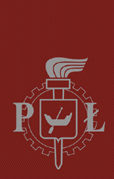 SPRAWOZDANIE Z ĆWICZEŃ LABORATORYJNYCH
 Z METOD BADAŃ MATERIAŁÓW POLIMEROWYCHĆwiczenie nr ……..TYTUŁ ĆWICZENIA: ……………………………………………………….
…………………………………………………………………………Uwagi prowadzącego:Kierunek studiów:Specjalność:          Rok akademicki 201    /201Zespół:Zespół:Zespół:Imię i nazwisko studentaImię i nazwisko studentaImię i nazwisko studentanr indeksuData wykonania ćw.:Data wykonania ćw.:Data oddania spraw.:Data oddania spraw.: